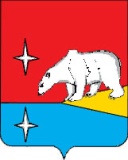 РОССИЙСКАЯ ФЕДЕРАЦИЯЧУКОТСКИЙ АВТОНОМНЫЙ ОКРУГАДМИНИСТРАЦИЯИУЛЬТИНСКОГО МУНИЦИПАЛЬНОГО РАЙОНАП О С Т А Н О В Л Е Н И Е от 9  апреля 2014 года	                	№   26  - па	                                       п. ЭгвекинотОб определении гарантирующей организации в сфере подвоза питьевой водыи зоны ее деятельности на территории Иультинского муниципального районаВ соответствии с Федеральным законом от 07.12.2011 года № 416-ФЗ «О водоснабжении и водоотведении», на основании статьи 15 Федерального закона от 06.10.2003 года № 131-ФЗ «Об общих принципах организации местного самоуправления в Российской Федерации», с целью организации надлежащего и бесперебойного подвоза питьевой воды для нужд населения, организаций и предприятий Иультинского муниципального района Администрация Иультинского муниципального района ПОСТАНОВЛЯЕТ:1. Наделить статусом гарантирующей организации в сфере подвоза питьевой воды для нужд населения, организаций и предприятий Иультинского муниципального района ГП ЧАО «Чукоткоммунхоз».2. Определить зону деятельности гарантирующей организации территорию Иультинского муниципального района.3. Данное постановление вступает в силу после его обнародования в местах, определённых Уставом Иультинского муниципального района, и подлежит размещению на официальном сайте Иультинского муниципального района в информационно-телекоммуникационной сети «Интернет».4. Контроль за исполнением настоящего постановления возложить на Управление промышленной и сельскохозяйственной политики Администрации Иультинского муниципального района (Абакаров А.М.).Глава АдминистрацииА.Г. Максимов